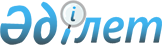 Об установлении квоты рабочих мест для инвалидов
					
			Утративший силу
			
			
		
					Постановление акимата Отрарского района Туркестанской области от 23 мая 2019 года № 188. Зарегистрировано Департаментом юстиции Туркестанской области 24 мая 2019 года № 5073. Утратило силу постановлением акимата Отрарского района Туркестанской области от 19 августа 2019 года № 374
      Сноска. Утратило силу постановлением акимата Отрарского района Туркестанской области от 19.08.2019 № 374 (вводится в действие по истечении десяти календарных дней после дня его первого официального опубликования).
      В соответствии с подпунктом 7) статьи 18 Трудового кодекса Республики Казахстан от 23 ноября 2015 года, пункта 2 статьи 31 Закона Республики Казахстан от 23 января 2001 года "О местном государственном управлении и самоуправлении в Республики Казахстан" и подпунктом 6) статьи 9 Закона Республики Казахстан от 6 апреля 2016 года "О занятости населения" акимат Отрарского района ПОСТАНОВЛЯЕТ:
      1. Установить квоту рабочих мест для трудоустройства инвалидов в размере от двух до четырех процентов от численности рабочих мест без учета рабочих мест на тяжелых работах, работах с вредными, опасными условиями труда согласно приложению к настоящему постановлению.
      2. Признать утратившим силу постановления акимата Отрарского района от 02 марта 2018 года № 39 "Об установлении квоты рабочих мест для инвалидов" (зарегистрированной в реестре государственной регистрации нормативно-правовых актов за № 4477, опубликованный 30 марта 2018 года в газете "Отырар алқабы" и в эталонном контрольном банке нормативных правовых актов Республики Казахстан в электронном виде 30 марта 2018 года).
      3. Государственному учреждению "Аппарат акима Отрарского района" в установленном законодательством Республики Казахстан порядке обеспечить:
      1) государственную регистрацию настоящего постановления в территориальном органе юстиции;
      2) в течение десяти календарных дней со дня государственной регистрации настоящего постановления акимата направление его копии в бумажном и электронном виде на казахском и русском языках в Республиканское государственное предприятие на праве хозяйственного ведения "Республиканский центр правовой информации" для официального опубликования и включения в эталонный контрольный банк нормативных правовых актов Республики Казахстан;
      3) в течение десяти календарных дней со дня государственной регистрации настоящего постановления направление его копии на официальное опубликование в периодические печатные издания, распространяемых на территории Отрарского района;
      4) размещение настоящего постановления на интернет-ресурсе акимата Отрарского района после его официального опубликования.
      4. Контроль за исполнением настоящего постановления возложить на заместителя акима района А. Жунисову.
      5. Настоящее постановление вводится в действие по истечении десяти календарных дней после дня его первого официального опубликования. Размер квоты рабочих мест для трудоустройства инвалидов
					© 2012. РГП на ПХВ «Институт законодательства и правовой информации Республики Казахстан» Министерства юстиции Республики Казахстан
				
      Аким района

Е. Айтаханов
Приложение 1
к постановлению акимата
Отырарского района
от 23 мая 2019 года № 188
№
Наименование предприятия, организации, учреждениия
Списочная численность
Размер квоты (%)
1
Коммунальное государственное учреждение "Общий средний лицей- интернат № 4 имени О.Жанибекова" отдела образования Отрарского района
229
1
2
Коммунальное государственное учреждение "Общая средняя школа Темир" отдела образования Отрарского района
149
1
3
Коммунальное государственное учреждение "Основная средняя школа имени П. Айтменова" отдела образования Отрарского района
52
1
4
Коммунальное государственное учреждение "Общая средняя школа Отырар" отдела образования Отырарского района
95
1
5
Коммунальное государственное учреждение "Школа -гимназия имени Ш.Қалдаякова"
196
1